NORTHANTS   BASKETBALL   CLUB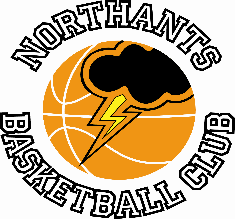 PRESS  RELEASEA busy weekend for the Northants Club with the Under 14 Girls picking up their first win of the season while the Under 12 Mixed team won their local derby against “Titans” but the Under 14 Boys lost their unbeaten record“Warriors” too strong for Cadet Boys Under 16 Boys Midlands 1 Conference game	Northants “Thunder”		48 – 76		Leicester “Warriors”	The Northants Under 16 boys missing several key players through illness and injury suffered a heavy defeat against a physically superior Leicester “Warriors” team.“Thunder” were competitive in quarters one and three, but the effort expended saw them heavily outscored in quarters two and four. Coach Brad Hughes was full of praise for the efforts of his players but with the exception of Logan Ormshaw and Danielus Jokulis who both scored 14 points each, “Thunder” found scoring very difficult. There’s no game for the team this coming weekend and they will be hoping that their sick and injured players will be recovered in time for their next fixture.Sort handed Under 14 Boys lose their unbeaten recordUnder 14 Boys Midlands Conference		Northants “Thunder”		52 – 55		Coventry “Tornadoes”When Logan Tanner scored back-to-back baskets midway through the fourth quarter to draw his team to within two points of “Tornadoes” at 48-50 a “Thunder” victory seemed to be a very real possibility. Unfortunately, a malaise that had plagued the team throughout the game saw the home team missing no less than eight free throws in the remaining four minutes of the game as “Tornadoes” held on for the win.Both teams struggled to score against tenacious defence with the visitors edging the first three quarters before “Thunder’s” fourth quarter surge. During that last four minutes “Thunder” were able to score just one basket against some physical “Tornadoes” defence and could convert only two of the ten free throws they were awarded.In the disappointing defeat only Tanner with 18 points could score in double figures and they will reflect on the fact that throughout the game they missed a massive 28 free throws.Under 14 Girls pick up their first win of the season Under 14 Girls North 2 ConferenceNorthants “Lightning”		65 – 50		Nottingham “Wildcats”The Northants Under 14 Girls picked up their first win of the season with a 15 point victory over Nottingham “Wildcats”.“Lightning” made a bright start to the game taking the first quarter 20-11. Nottingham caused the home side defensive problems in the second quarter but a 12 point offensive surge from Jennifer Oamen helped “Lightning” win the quarter 18-11 and establish a 38-22 half time lead.Both teams found scoring difficult in the third quarter, but “Lightning” were able to extend their lead by two points. A “Wildcat” charge was expected in the fourth quarter and so it proved but the “Lightning players were able to keep their concentration to hold out to win by 65 points to 50In the 15-point win the “Lightning” scoring was led by Campbell Spatcher with 25 points while Oamen scored 14 and Michelle Makuna chipped in with seven points.Clean sweep for Under 13 GirlsYBL Under 13 Girls LeagueNorthants “Lightning”		36 – 21		Kettering “Phoenix”Arden “Griffins”		17 - 32 		Kettering “Phoenix”Northants “Lightning”		42 -  9		Arden “Griffins”The Northants Under 13 Girls went into their second YBL Tournament of the season with three key players, two pressed into service with the “Storm” Under 12 Mixed team and the third side-lined through sickness. Despite this they were able to win both games with four girls playing their very first games of competitive basketball.“Lightning” were able to beat a much improved Kettering “Phoenix” team by 15 points before seeing off a very young Arden “Griffins” team which saw all twelve “Lightning” players scoring.Great defensive effort earns Under 12’s a local derby winUnder 12 Mixed LeagueNorthamptonshire “Titans”		39 – 48		Northants “Storm”A determined defensive effort earned the Northants “Storm” Under 12 Mixed team a nine point win over local rivals Northamptonshire “Titans”.Holding a narrow 23-20 lead at half time, “Storm” were able to break the game open in the second half of the third quarter when they outscored “Titans” 13-4. “Titans” mounted an 8-2 surge midway through the fourth quarter but “Storm” held their composure to hold out for the nine point win.Coach John Collins was pleased that nine of his players had contributed to the 48 points total led by one of team’s youngest players, Kyjah Adams with 10 personal points, while Amelia May Wesley- Maryan and Dominykas Jokulis both contributing eight points.THIS  WEEKEND’S  ACTIVITIESSaturday 26th November	9-15am to 10-15am	Budding “Ballers” session	10-15am to 11-30am	Junior “Ballers” session 		 		 Junior Men travel to Northamptonshire “Titans”				(This game will be played at Northampton School for Boys)  				Under 13 Boys travel to Coventry “Tornadoes”There are no games at The Basketball Centre this weekend.For further information on this Press Release contact:John Collins on 07801 533 151